Lesson 3.3b Write and Solve equations that represent diagramsE.Q. How do we use diagrams to write and solve equations?WRITING an EQUATION from a DIAGRAM:Write an equation that says that the length of the THICK line is equal to the length of the thin line. Combine Like Terms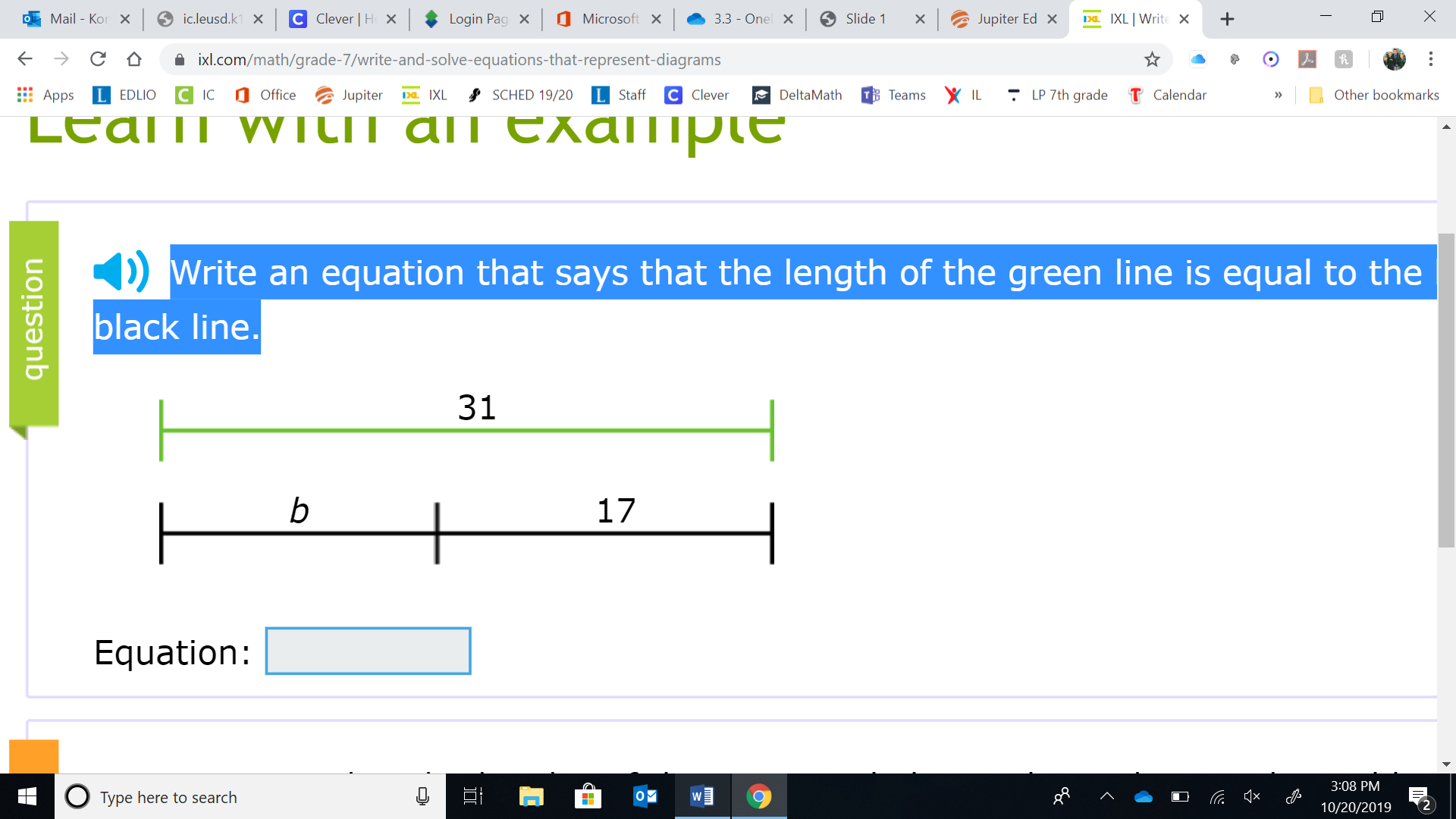 LENGTH OF THE THICK LINE = LENGTH OF THE THIN LINE-The length of the THICK line = 31

-The length of the THIN line is the SUM of its segments:   - The length of the THIN line = b + 17

SO: LENGTH OF THE THICK LINE = LENGTH OF THE THIN LINE			31		    = 		 b+17
PRACTICE WRITING EQUATIONS:   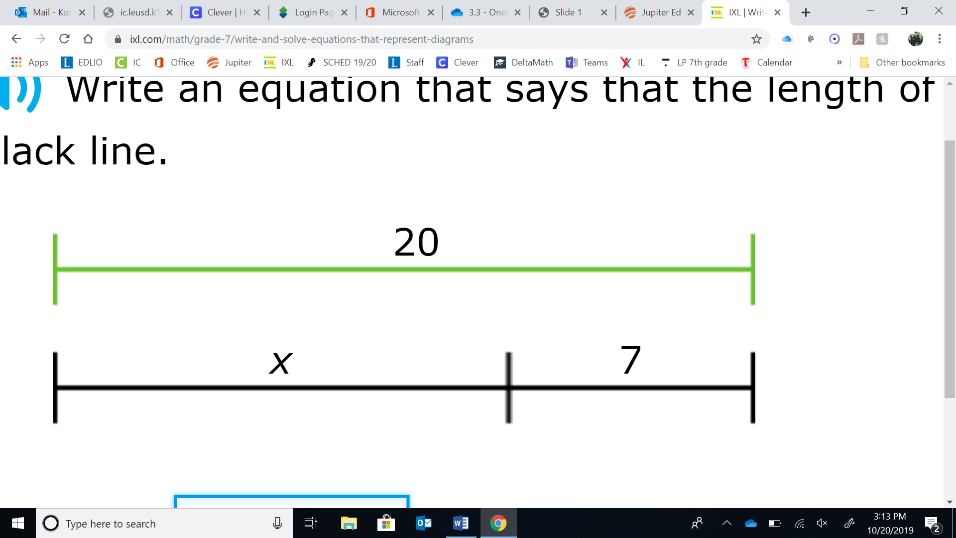 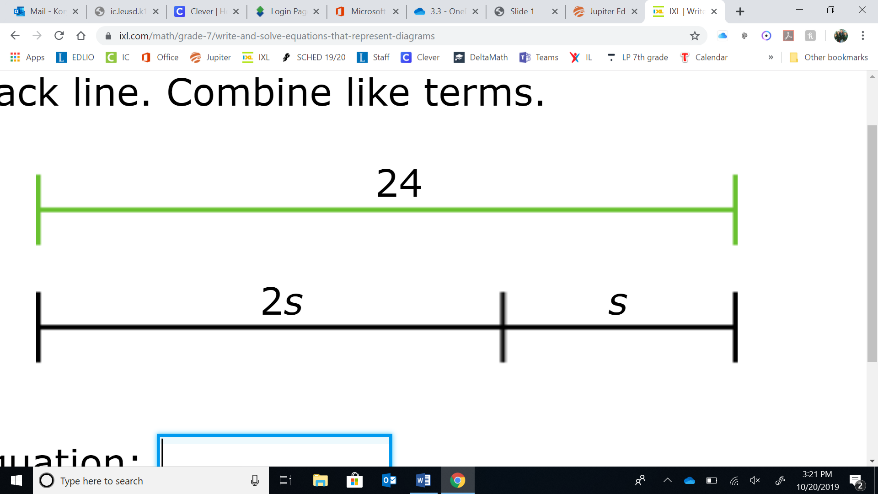 20 = x + 7    24 = 2s + s    24=3s 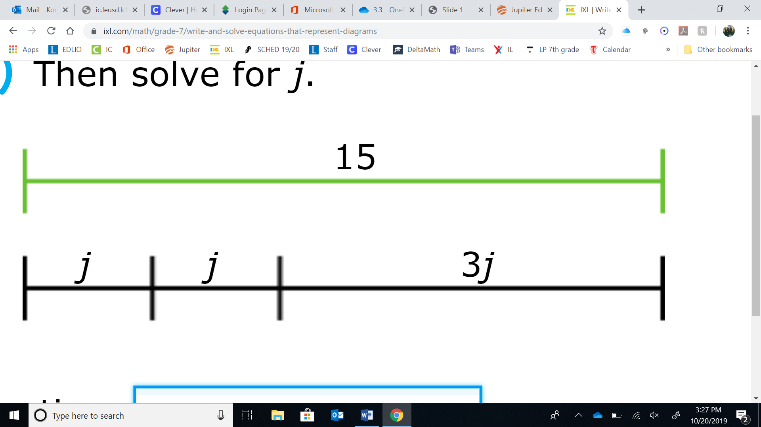      15=j + j + 3j             15= 5jWrite an equation that says that the length of the THICK line is equal to the length of the thin line MINUS the length of the dashed line (- - -).Combine Like TermsTHICK = THIN - DASHED    3    =    C   -       4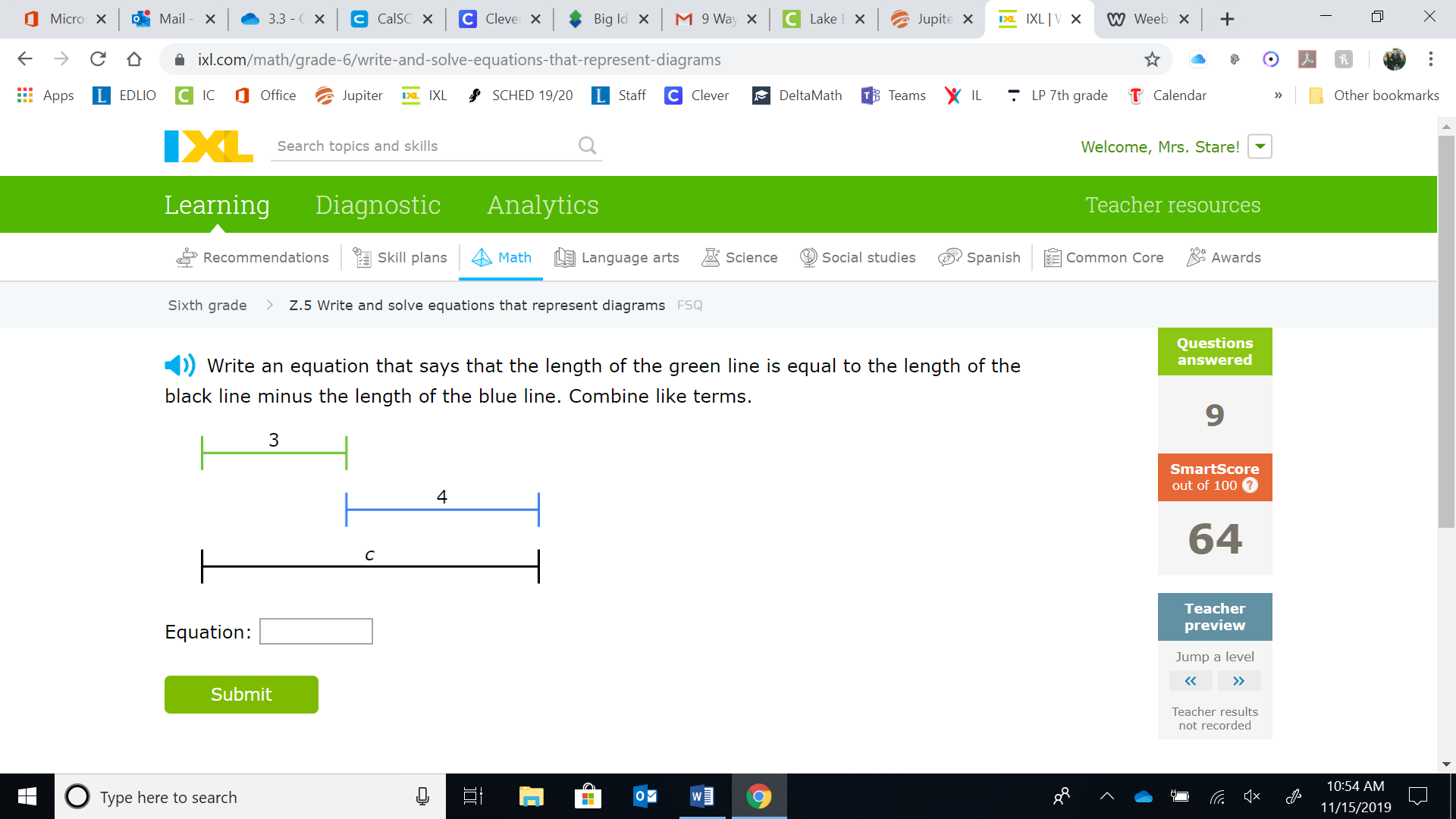 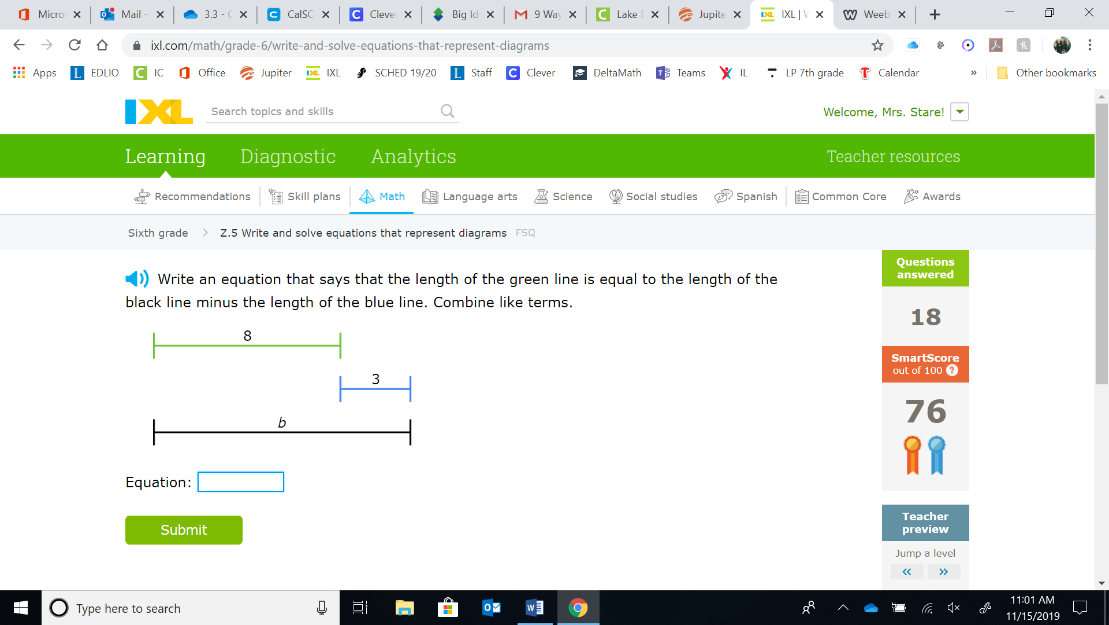 THICK = THIN - DASHED   8     =    b    -      3SOLVING the EQUATION:Read the equation to yourself. Replace the VARIABLE with the phrase ‘What Number’?  The answer is the NUMBER that makes the problem TRUE. 20 = x + 7              20 is what number plus 7?		The number that makes this problem true is 1324 = 3s	24 is 3 times what number?The number that makes this problem true is 815 = 5j     15 is 5 times what number?The number that makes this problem true is 33 = C -  4          3 is what number minus 4?The number that makes this problem true is 78 = B -  3          8 is what number minus 3?The number that makes this problem true is 11Lesson 3.3b Write and Solve equations that represent diagramsE.Q. ____________________________________________________________________________________________________WRITING an EQUATION from a DIAGRAM:Write an equation that says that the length of the THICK line is equal to the length of the thin line. Combine Like TermsLENGTH OF THE THICK LINE = LENGTH OF THE THIN LINE-The length of the THICK line = 

-The length of the THIN line is the SUM of its segments:   - The length of the THIN line = 

SO: LENGTH OF THE THICK LINE = LENGTH OF THE THIN LINE					    = 		 
PRACTICE WRITING EQUATIONS:   Write an equation that says that the length of the THICK line is equal to the length of the thin line MINUS the length of the dashed line (- - -).Combine Like TermsTHICK = THIN - DASHEDTHICK = THIN - DASHEDSOLVING the EQUATION:Read the equation to yourself. Replace the VARIABLE with the phrase ‘What Number’?  The answer is the NUMBER that makes the problem TRUE. 20 = x + 7             _______  is what number plus ______?		The number that makes this problem true is 24 = 3s	_______ is _____ times what number?The number that makes this problem true is 15 = 5j     _______ is _______ times what number?The number that makes this problem true is3 = C -  4          _______ is what number minus ______?The number that makes this problem true is8 = B -  3          _______ is what number minus _______?The number that makes this problem true is